Publicado en  el 29/04/2015 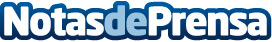 Abengoa Yield anunciará los resultados del primer trimestre de 2015 en una presentación para inversores en Nueva York el 11 de mayoDatos de contacto:Nota de prensa publicada en: https://www.notasdeprensa.es/abengoa-yield-anunciara-los-resultados-del_1 Categorias: Otras Industrias http://www.notasdeprensa.es